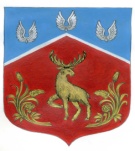 Администрация муниципального образования Громовское сельское поселение муниципального образования Приозерский муниципальный район Ленинградской областиП О С Т А Н О В Л Е Н И Е«05»  марта 2022года                                     № 71В соответствии с  Федеральным законом от 06.10.2003 года № 131-ФЗ  «Об общих принципах организации местного самоуправления в Российской Федерации», администрация муниципального образования Громовское сельское поселение муниципального образования Приозерский муниципальный район Ленинградской областиПостановляет:Внести изменения в муниципальную  программу «Обеспечение устойчивого функционирования и развития коммунальной инфраструктуры и повышение энергоэффективности в муниципальном образовании Громовское сельское поселение на 2022-2024гг.» (в редакции постановления от 28.12.2021г. № 382).Начальнику отдела экономики и финансов администрации МО Громовское сельское поселение при формировании среднесрочного финансового плана МО Громовское сельское поселение на 2022-2024гг. предусматривать ассигнования на «Обеспечение устойчивого функционирования и развития коммунальной инфраструктуры и повышение энергоэффективности в муниципальном образовании Громовское сельское поселение на 2022-2024гг.».3.Настоящее постановление подлежит официальному опубликованию.4.Контроль за выполнением постановления оставляю за собой. Глава администрации                                                                                            А.П. КутузовИсп. Матвеева М.В. 99-470РАЗОСЛАНО: Дело-2, КФ-1,Ленинформбюро-1, Прокуратура-1	УТВЕРЖДЕНОпостановлением администрацииМО Громовское сельское поселениеот 05.03.2022. № 71ПАСПОРТмуниципальной программы муниципального образования Громовское сельское поселение муниципального образования Приозерский муниципальный район Ленинградской области	«Обеспечение устойчивого функционирования и развития коммунальной инфраструктуры и повышение энергоэффективности в муниципальном образовании Громовское сельское поселение»Общая характеристика, основные проблемы и прогноз развития сферы реализации муниципальной программы	В настоящее время население МО Громовское сельское поселение составляет 2 424 чел. Площадь поселения 532,434  км². МО Громовское сельское поселение расположено в центральной части района, восточной границей выходит на берег Ладожского озера, южной — на берег Суходольского озера. В состав поселения входит остров Коневец.В МО Громовское сельское поселение расположено 12 населенных пунктов - п. Громово – административный центр. п. ст. Громово, п. Владимировка, п. Портовое, п. Яблоновка, п. Приладожское, п. Славянка, п. Соловьево, п. Новинка, п. Гречухино, п. Красноармейское, п. Черемухино.В настоящее время, в целом, деятельность коммунального комплекса Громовское  сельское поселение характеризуется недостаточно качественным уровнем предоставления коммунальных услуг и требует повышения эффективности использования природных ресурсов, и как следствие, снижения уровня загрязнения окружающей среды.Причинами возникновения этих проблем являются: - высокий уровень износа объектов коммунальной инфраструктуры и их технологическая отсталость; Планово-предупредительный ремонт сетей и оборудования систем водоснабжения, коммунальной энергетики практически полностью уступил место аварийно-восстановительным работам. Это ведет к снижению надежности работы объектов коммунальной инфраструктуры, к увеличению затрат на их содержание и  снижению благоустроенности территорий.  Неэффективное использование природных ресурсов выражается в высоких потерях воды, тепловой и электрической энергии в процессе производства и транспортировки ресурсов до потребителей: Ветхое состояние водопроводных сетей и сетей канализации. Велики утечки и неучтенный расход воды при транспортировке в системах водоснабжения. Для повышения качества предоставления коммунальных услуг и эффективности использования природных ресурсов необходимо обеспечить масштабную реализацию проектов реконструкции и модернизации объектов коммунальной инфраструктуры.Реконструкция и модернизация объектов коммунальной инфраструктуры Громовское  сельское поселение позволит: - обеспечивать более комфортные условия проживания населения путем повышения надежности и качества предоставляемых коммунальных услуг; - снизить потребление энергетических ресурсов в результате снижения потерь в процессе производства  и доставки энергоресурсов потребителям; - обеспечивать рациональное использование природных ресурсов; - улучшить экологическое состояние территории Громовское  сельское поселение. Приоритеты и цели государственной политики в сфере реализации муниципальной программыОдним из приоритетов жилищной политики Громовское  сельское поселение    является обеспечение комфортных условий проживания граждан и доступности коммунальных услуг для населения.Приоритеты государственной политики в сфере коммунальной и инженерной инфраструктуры и повышения энергоэффективности в Ленинградской области определены на основе положений федеральных и региональных документов, в том числе:Указ Президента Российской Федерации от 7 мая 2018 года N 204 "О национальных целях и стратегических задачах развития Российской Федерации на период до 2024 года";Энергетическая стратегия России на период до 2030 года, утверждена распоряжением Правительства Российской Федерации от 13 ноября 2009 года N 1715-р;Федеральный закон от 23 ноября 2009 года N 261-ФЗ "Об энергосбережении и о повышении энергетической эффективности и о внесении изменений в отдельные законодательные акты Российской Федерации";Стратегия социально-экономического развития Ленинградской области до 2030 года, утвержденной областным законом от 8 августа 2016 года N 76-оз (далее - Стратегия).Нормативное правовое регулирование в сфере реализации муниципальной программы, так же осуществляется в соответствии с требованиями Федеральных законов от 10.01.2002 № 7-ФЗ «Об охране окружающей среды», от 06.10.2003 № 131-ФЗ «Об общих принципах организации местного самоуправления в Российской Федерации».Цели муниципальной программы:-Создание комфортных условий жизнедеятельности в сельской местности;-Обеспечения качественными бытовыми услугами путем реализации комплексов процессных мероприятий направленных на  поддержку преобразований в жилищно-коммунальной сфере, энергосбережение и повышение энергетической эффективности жилищного фонда, в том числе по проведению энергоэффективного капитального ремонта общего имущества в многоквартирном доме. Энергосбережение и повышение энергетической эффективности систем коммунальной инфраструктуры, направленных, в том числе на развитие жилищно-коммунального хозяйства. Энергосбережение в организациях с участием государства или муниципального образования и повышения энергетической эффективности этих организаций. Стимулирование производителей и потребителей энергетических ресурсов, организаций, осуществляющих передачу энергетических ресурсов, проведению мероприятий по энергосбережению, повышению энергетической эффективности и сокращению потерь энергетических ресурсов. Увеличение количества случаев использования в качестве источников энергии вторичных энергетических ресурсов и (или) возобновляемых источников энергии. Энергосбережение в транспортном комплексе и повышению его энергетической эффективности, в том числе замещению бензина и дизельного топлива, используемых транспортными средствами в качестве моторного топлива, альтернативным видом моторного топлива-природным газом, газовыми смесями, сжижнным углеводородным газом, электрической энергией, иными альтернативными видами моторного топлива с учетом доступности использования, близости расположения к источникам природного газа, газовых смесей, электрической энергии, иных альтернативных видов  моторного топлива и экономической целесообразности такого замещения.Выявление бесхозяйных объектов недвижимого имущества, используемых для передачи энергетических ресурсов (включая газоснабжение, тепло- и электроснабжение), организации поставки таких объектов на учет в качестве бесхозных объектов недвижимого имущества и затем признанию права муниципальной собственности на такие бесхозные объектов недвижимого имущества.Организация управления бесхозными объектами недвижимого имущества, используемых для передачи энергетических ресурсов, с момента выявления таких объектов, в том числе определению источника компенсации возникших при их эксплуатации нормативных потерь энергетических ресурсов (включая тепловую энергию, электрическую энергию), в частности за счет включения расходов на компенсацию данных потерь в тариф организации, управляющими такими объектами.	Риски при  реализации муниципальной программы.В процессе реализации муниципальной программы могут проявиться следующие риски реализации программы:- законодательные риски, которые возникают вследствие несовершенства, отсутствия или изменения правовых актов, а также их несогласованности, что обуславливает неправомерность выполнения мероприятий или нецелевое использование финансовых средств;- увеличение цен на товары и услуги в связи с инфляцией и как следствие невозможности закупки товаров и выполнение услуг в объемах, предусмотренных показателями мероприятий программ.В целях минимизации вышеуказанных рисков при реализации программы ответственный исполнитель программы: - обеспечивает своевременность мониторинга реализации программы;- вносит изменения в программу в части изменения (дополнения)исключения мероприятий программы и их показателей на текущий финансовый год или на оставшийся срок реализации программы;- вносит изменения в программу в части увеличения объемов бюджетных ассигнований на текущий финансовый год или на оставшийся срок реализации программы;- применяет индекс потребительских цен при корректировке программы при формировании бюджета муниципального образования на очередной финансовый год.К внутренним рискам относятся:- риск не достижения запланированных результатов.Этот риск минимизируется путем полного раскрытия для общества результатов реализации муниципальной программы, а также усиления личной ответственности сотрудников за достижение запланированных результатов их выполнения.Приложение № 1к постановлению администрацииМО Громовское сельское поселение	от 05.03.2022. № 71Целевые показатели муниципальной программы Обеспечение устойчивого функционирования и развития коммунальной инфраструктуры и повышение энергоэффективности в муниципальном образовании Громовское сельское поселение на 2022-2024гг.»Приложение № 2к постановлению администрацииМО Громовское сельское поселение	от 05.03.2022. № 71План реализации муниципальной программы«Обеспечение устойчивого функционирования и развития коммунальной инфраструктуры и повышение энергоэффективности в муниципальном образовании Громовское сельское поселение на 2022-2024гг.»Приложение № 3к постановлению администрацииМО Громовское сельское поселение	от 05.03.2022. № 71Информацияо ходе реализации муниципальной программы /подпрограммы«наименование программы /подпрограммы»Финансирование мероприятий муниципальной программы/подпрограммы1. Выполнение плана мероприятий(ежеквартально нарастающим итогом)за период ______________________2.Достижение целевых показателей(ежегодно нарастающим итогом)за период _______________________Приложение № 4к постановлению администрацииМО Громовское сельское поселение	от 05.03.2022. № 71Отчет о выполнении сводных показателей муниципальных заданий на оказание муниципальных услуг муниципальными учреждениями по муниципальной программе Приложение № 5к постановлению администрацииМО Громовское сельское поселение	от 05.03.2022. № 71Методика оценки эффективности муниципальной программы 1. Настоящая Методика определяет порядок оценки результативности и эффективности реализации муниципальных программ.2. Для расчета эффективности реализации Программы (эффективности расходования бюджетных средств) используются индикаторы и показатели отчета о реализации Программы.3. Под результативностью понимается степень достижения запланированных показателей за счет реализации мероприятий Программы.Результативность измеряется путем сопоставления фактически достигнутых значений показателей с плановыми значениями.4. В качестве критериев оценки результативности реализации Программы и программных мероприятий используется индекс результативности и интегральная оценка результативности.5. Индекс результативности Программы (мероприятия) оценивается по каждому целевому показателю в год t и за расчетный период T:                                       Пфit                                Рit = ------,                                       Ппitгде:Рit - результативность достижения i-го показателя, характеризующего ход реализации Программы, в год t;Пфit - фактическое значение i-го показателя, характеризующего реализацию Программы, в год t;Ппit - плановое значение i-го показателя, характеризующего реализацию Программы, в год t;i - номер показателя Программы.6. Интегральная оценка результативности Программы в год t определяется по следующей формуле:                                  m                                 SUM Рit                                  1                            Ht = ------- x 100,                                    mгде:Ht - интегральная оценка результативности Программы в год t (в процентах);Рit - индекс результативности по i-му показателю <1> в год t;m - количество показателей Программы.--------------------------------<1> Все целевые и объемные показатели Программы являются равнозначными.7. Эффективность реализации Программы определяется как соотношение интегральной оценки результативности Программы и уровня финансирования:                                    Ht                              Эt = ---- x 100,                                    Stгде:Эt - эффективность Программы в год t;St - уровень финансирования Программы в год t, определяется как отношение фактического объема финансирования к запланированному объему финансирования в год t;Ht - интегральная оценка результативности Программы в год t.8. При завершении расчетов показателей формулируются выводы по оценке эффективности реализации Программы с учетом следующих критериев:значение показателя (Эt) от 90 до 110% - реализация Программы соответствует запланированным результатам при запланированном объеме расходов - запланированная эффективность реализации Программы;значение показателя (Эt) более 110% - эффективность реализации Программы более высокая по сравнению с запланированной;значение показателя (Эt) от 50 до 90% - эффективность реализации Программы более низкая по сравнению с запланированной;значение показателя (Эt) менее 50% - Программа реализуется неэффективно.9. В случае если эффективность реализации Программы более низкая по сравнению с запланированной или Программа реализуется неэффективно по итогам ежегодной оценки, формируется соответствующее заключение о внесении изменений в Программу или о досрочном прекращении реализации Программы.Сроки реализации2022-2024 годыОтветственный исполнитель муниципальной программы Глава администрации МО Громовское сельское поселение  Соисполнители муниципальной программыСпециалисты администрации поселения и (или) иные главные распорядители и получатели средств местного бюджета поселения, являющиеся ответственными за разработку и реализацию программы (подпрограмм), входящей в состав муниципальной программы. Участники муниципальной программыУправляющие организации и подрядные организации, которые определяются в соответствии с Федеральным законом № 44-ФЗ от 05.04.2013г. «О контрактной системе в сфере закупок товаров, работ, услуг для обеспечения государственных и муниципальных нужд».Цели муниципальной программы  Поддержание устойчивой работы объектов коммунальной и инженерной инфраструктурыОказание содействия развитию инфраструктуры муниципального образованияЗадачи муниципальной программыПоддержка преобразований в жилищно-коммунальной сфере на территории муниципального образования в целях обеспечения бытового обслуживания населения, отвечающего стандартам качества бытового обслуживанияЭнергосбережение и повышение энергетической эффективностиОжидаемые (конечные) результаты реализации муниципальной программыПоддержка преобразований в жилищно-коммунальной сфере – 100%Энергосбережение и повышение энергетической эффективности (актуализация схем теплоснабжения, водоснабжения) -100%Организация управления бесхозными объектами недвижимого имущества – 80%Выявление бесхозяйных объектов недвижимого имущества – 80%Энергосбережение в транспортном комплексе и повышению его энергетической эффективности – 80%Увеличение количества случаев использования в качестве источников энергии вторичных энергетических ресурсов -80%Стимулирование производителей и потребителей энергетических ресурсов -80%Подпрограммы муниципальной программыНе предусмотреноПроекты, реализуемые в рамках муниципальной программыНе предусмотреноФинансовое обеспечение муниципальной программы - всего, в том числе по годам реализацииОбщий объем бюджетных ассигнований государственной программы составляет 2 656,2  тыс. руб., в том числе:2022 год -  1 056,2 тыс. руб.;2023 год -  800,0  тыс. руб.;2024 год -  800,0  тыс. руб.  Размер налоговых расходов, направленных на достижение цели государственной программы, - всего, в том числе по годам реализации Налоговые расходы не предусмотрены№ строкиНаименованиецелевого показателя муниципальной программы/подпрограммыЗначения целевых показателейЗначения целевых показателейЗначения целевых показателейСправочно: базовое значение целевого показателя (на начало реализации муниципальной программы)Справочно: базовое значение целевого показателя (на начало реализации муниципальной программы)№ строкиНаименованиецелевого показателя муниципальной программы/подпрограммыПо итогам первого года реализации2022По итогам второго года реализации2023По итогам третьего года реализации2024…….По итогам реализации 2021г.Показатель 1, единица измерения %Показатель 1, единица измерения %Показатель 1, единица измерения %Показатель 1, единица измерения %Показатель 1, единица измерения %Показатель 1, единица измерения %Показатель 1, единица измерения %Показатель 1, единица измерения %1Поддержка преобразований в жилищно-коммунальной сфереплановое значение100100100(ранее не применялся)1Поддержка преобразований в жилищно-коммунальной сферефактическое значение(ранее не применялся)2Энергосбережение и повышение энергетической эффективности (актуализация схем теплоснабжения, водоснабжения)плановое значение1001001001002Энергосбережение и повышение энергетической эффективности (актуализация схем теплоснабжения, водоснабжения)фактическое значение1003Организация управления бесхозными объектами недвижимого имуществаплановое значение808080803Организация управления бесхозными объектами недвижимого имуществафактическое значение804Выявление бесхозяйных объектов недвижимого имуществаплановое значение808080804Выявление бесхозяйных объектов недвижимого имуществафактическое значение805Энергосбережение в транспортном комплексе и повышению его энергетической эффективностиплановое значение808080805Энергосбережение в транспортном комплексе и повышению его энергетической эффективностифактическое значение806Увеличение количества случаев использования в качестве источников энергии вторичных энергетических ресурсовплановое значение808080806Увеличение количества случаев использования в качестве источников энергии вторичных энергетических ресурсовфактическое значение807Стимулирование производителей и потребителей энергетических ресурсовплановое значение808080807Стимулирование производителей и потребителей энергетических ресурсовфактическое значение80Наименование государственной программы, подпрограммы, структурного элемента Ответственный исполнитель, соисполнитель, участникГоды реализацииОценка расходов (тыс. руб. в ценах соответствующих лет)Оценка расходов (тыс. руб. в ценах соответствующих лет)Оценка расходов (тыс. руб. в ценах соответствующих лет)Оценка расходов (тыс. руб. в ценах соответствующих лет)Оценка расходов (тыс. руб. в ценах соответствующих лет)Наименование государственной программы, подпрограммы, структурного элемента Ответственный исполнитель, соисполнитель, участникГоды реализациивсегоместный бюджетобластной бюджетфедеральный бюджетпрочие источники12345678Программа ««Обеспечение устойчивого функционирования и развития коммунальной инфраструктуры и повышение энергоэффективности в муниципальном образовании Громовское сельское поселение на 2022-2024гг»Глава администрации, заместитель главы, Специалисты администрации20221 056,21 056,2000Программа ««Обеспечение устойчивого функционирования и развития коммунальной инфраструктуры и повышение энергоэффективности в муниципальном образовании Громовское сельское поселение на 2022-2024гг»Глава администрации, заместитель главы, Специалисты администрации2023800,0800,0000Программа ««Обеспечение устойчивого функционирования и развития коммунальной инфраструктуры и повышение энергоэффективности в муниципальном образовании Громовское сельское поселение на 2022-2024гг»Глава администрации, заместитель главы, Специалисты администрации2024800,0800,0000Итого по муниципальной программеГлава администрации, заместитель главы, Специалисты администрации2022-20242 656,22 656,2000Проектная частьПроектная частьПроектная частьПроектная частьПроектная частьПроектная частьПроектная частьПроектная частьНе предусмотреноГлава администрации, заместитель главы, Специалисты администрации202200000Не предусмотреноГлава администрации, заместитель главы, Специалисты администрации202300000Не предусмотреноГлава администрации, заместитель главы, Специалисты администрации202400000Не предусмотреноГлава администрации, заместитель главы, Специалисты администрации2022-202400000Процессная частьПроцессная частьПроцессная частьПроцессная частьПроцессная частьПроцессная частьПроцессная частьПроцессная частьКомплекс процессных мероприятий  «Энергосбережение и повышение энергической эффективности» Глава администрации, заместитель главы, Специалисты администрации20221 056,21 056,2000Комплекс процессных мероприятий  «Энергосбережение и повышение энергической эффективности» Глава администрации, заместитель главы, Специалисты администрации2023800,0800,0000Комплекс процессных мероприятий  «Энергосбережение и повышение энергической эффективности» Глава администрации, заместитель главы, Специалисты администрации  2024800,0800,0000Комплекс процессных мероприятий  «Энергосбережение и повышение энергической эффективности» Глава администрации, заместитель главы, Специалисты администрации2022-20242 656,22 656,2000Актуализация схем теплоснабжения и водоснабжения Глава администрации, заместитель главы, Специалисты администрации2022200,0200,00 00Актуализация схем теплоснабжения и водоснабжения Глава администрации, заместитель главы, Специалисты администрации202300000Актуализация схем теплоснабжения и водоснабжения Глава администрации, заместитель главы, Специалисты администрации202400000Актуализация схем теплоснабжения и водоснабжения Глава администрации, заместитель главы, Специалисты администрации 2022-2024200,0200,0000Поддержка ресурсоснабжающих организации, убытки бани. Глава администрации, заместитель главы, Специалисты администрации2022856,2856,2000Поддержка ресурсоснабжающих организации, убытки бани. Глава администрации, заместитель главы, Специалисты администрации2023800,00800,00000Поддержка ресурсоснабжающих организации, убытки бани. Глава администрации, заместитель главы, Специалисты администрации2024800,00800,00000Поддержка ресурсоснабжающих организации, убытки бани. Глава администрации, заместитель главы, Специалисты администрации 2022-20242 456,22 456,2000	Энергосбережение и повышение энергетической эффективности систем коммунальной инфраструктуры, направленных, в том числе на развитие жилищно-коммунального хозяйства Глава администрации, заместитель главы, Специалисты администрации202200000	Энергосбережение и повышение энергетической эффективности систем коммунальной инфраструктуры, направленных, в том числе на развитие жилищно-коммунального хозяйства Глава администрации, заместитель главы, Специалисты администрации202300000	Энергосбережение и повышение энергетической эффективности систем коммунальной инфраструктуры, направленных, в том числе на развитие жилищно-коммунального хозяйства Глава администрации, заместитель главы, Специалисты администрации202400000	Энергосбережение и повышение энергетической эффективности систем коммунальной инфраструктуры, направленных, в том числе на развитие жилищно-коммунального хозяйства Глава администрации, заместитель главы, Специалисты администрации2022-202400000	Энергосбережение в организациях с участием государства или муниципального образования и повышения энергетической эффективности этих организаций. Глава администрации, заместитель главы, Специалисты администрации202200000	Энергосбережение в организациях с участием государства или муниципального образования и повышения энергетической эффективности этих организаций. Глава администрации, заместитель главы, Специалисты администрации202300000	Энергосбережение в организациях с участием государства или муниципального образования и повышения энергетической эффективности этих организаций. Глава администрации, заместитель главы, Специалисты администрации202400000	Энергосбережение в организациях с участием государства или муниципального образования и повышения энергетической эффективности этих организаций. Глава администрации, заместитель главы, Специалисты администрации2022-202400000	Стимулирование производителей и потребителей энергетических ресурсов, организаций, осуществляющих передачу энергетических ресурсов, проведению мероприятий по энергосбережению, повышению энергетической эффективности и сокращению потерь энергетических ресурсов. Глава администрации, заместитель главы, Специалисты администрации202200000	Стимулирование производителей и потребителей энергетических ресурсов, организаций, осуществляющих передачу энергетических ресурсов, проведению мероприятий по энергосбережению, повышению энергетической эффективности и сокращению потерь энергетических ресурсов. Глава администрации, заместитель главы, Специалисты администрации202300000	Стимулирование производителей и потребителей энергетических ресурсов, организаций, осуществляющих передачу энергетических ресурсов, проведению мероприятий по энергосбережению, повышению энергетической эффективности и сокращению потерь энергетических ресурсов. Глава администрации, заместитель главы, Специалисты администрации202400000	Стимулирование производителей и потребителей энергетических ресурсов, организаций, осуществляющих передачу энергетических ресурсов, проведению мероприятий по энергосбережению, повышению энергетической эффективности и сокращению потерь энергетических ресурсов. Глава администрации, заместитель главы, Специалисты администрации2022-202400000	Увеличение количества случаев использования в качестве источников энергии вторичных энергетических ресурсов и (или) возобновляемых источников энергии.Глава администрации, заместитель главы, Специалисты администрации202200000	Увеличение количества случаев использования в качестве источников энергии вторичных энергетических ресурсов и (или) возобновляемых источников энергии.Глава администрации, заместитель главы, Специалисты администрации202300000	Увеличение количества случаев использования в качестве источников энергии вторичных энергетических ресурсов и (или) возобновляемых источников энергии.Глава администрации, заместитель главы, Специалисты администрации202400000	Увеличение количества случаев использования в качестве источников энергии вторичных энергетических ресурсов и (или) возобновляемых источников энергии.Глава администрации, заместитель главы, Специалисты администрации2022-202400000	Энергосбережение в транспортном комплексе и повышению его энергетической эффективности, в том числе замещению бензина и дизельного топлива, используемых транспортными средствами в качестве моторного топлива, альтернативным видом моторного топлива-природным газом, газовыми смесями, сжижнным углеводородным газом, электрической энергией, иными альтернативными видами моторного топлива с учетом доступности использования, близости расположения к источникам природного газа, газовых смесей, электрической энергии, иных альтернативных видов  моторного топлива и экономической целесообразности такого замещения.Глава администрации, заместитель главы, Специалисты администрации202200000	Энергосбережение в транспортном комплексе и повышению его энергетической эффективности, в том числе замещению бензина и дизельного топлива, используемых транспортными средствами в качестве моторного топлива, альтернативным видом моторного топлива-природным газом, газовыми смесями, сжижнным углеводородным газом, электрической энергией, иными альтернативными видами моторного топлива с учетом доступности использования, близости расположения к источникам природного газа, газовых смесей, электрической энергии, иных альтернативных видов  моторного топлива и экономической целесообразности такого замещения.Глава администрации, заместитель главы, Специалисты администрации202300000	Энергосбережение в транспортном комплексе и повышению его энергетической эффективности, в том числе замещению бензина и дизельного топлива, используемых транспортными средствами в качестве моторного топлива, альтернативным видом моторного топлива-природным газом, газовыми смесями, сжижнным углеводородным газом, электрической энергией, иными альтернативными видами моторного топлива с учетом доступности использования, близости расположения к источникам природного газа, газовых смесей, электрической энергии, иных альтернативных видов  моторного топлива и экономической целесообразности такого замещения.Глава администрации, заместитель главы, Специалисты администрации202400000	Энергосбережение в транспортном комплексе и повышению его энергетической эффективности, в том числе замещению бензина и дизельного топлива, используемых транспортными средствами в качестве моторного топлива, альтернативным видом моторного топлива-природным газом, газовыми смесями, сжижнным углеводородным газом, электрической энергией, иными альтернативными видами моторного топлива с учетом доступности использования, близости расположения к источникам природного газа, газовых смесей, электрической энергии, иных альтернативных видов  моторного топлива и экономической целесообразности такого замещения.Глава администрации, заместитель главы, Специалисты администрации2022-202400000	Выявление бесхозяйных объектов недвижимого имущества, используемых для передачи энергетических ресурсов (включая газоснабжение, тепло- и электроснабжение), организации поставки таких объектов на учет в качестве бесхозных объектов недвижимого имущества и затем признанию права муниципальной собственности на такие бесхозные объектов недвижимого имущества.Глава администрации, заместитель главы, Специалисты администрации202200000	Выявление бесхозяйных объектов недвижимого имущества, используемых для передачи энергетических ресурсов (включая газоснабжение, тепло- и электроснабжение), организации поставки таких объектов на учет в качестве бесхозных объектов недвижимого имущества и затем признанию права муниципальной собственности на такие бесхозные объектов недвижимого имущества.Глава администрации, заместитель главы, Специалисты администрации202300000	Выявление бесхозяйных объектов недвижимого имущества, используемых для передачи энергетических ресурсов (включая газоснабжение, тепло- и электроснабжение), организации поставки таких объектов на учет в качестве бесхозных объектов недвижимого имущества и затем признанию права муниципальной собственности на такие бесхозные объектов недвижимого имущества.Глава администрации, заместитель главы, Специалисты администрации202400000	Выявление бесхозяйных объектов недвижимого имущества, используемых для передачи энергетических ресурсов (включая газоснабжение, тепло- и электроснабжение), организации поставки таких объектов на учет в качестве бесхозных объектов недвижимого имущества и затем признанию права муниципальной собственности на такие бесхозные объектов недвижимого имущества.Глава администрации, заместитель главы, Специалисты администрации2022-202400000	Организация управления бесхозными объектами недвижимого имущества, используемых для передачи энергетических ресурсов, с момента выявления таких объектов, в том числе определению источника компенсации возникших при их эксплуатации нормативных потерь энергетических ресурсов (включая тепловую энергию, электрическую энергию), в частности за счет включения расходов на компенсацию данных потерь в тариф организации, управляющими такими объектами.	Глава администрации, заместитель главы, Специалисты администрации202200000	Организация управления бесхозными объектами недвижимого имущества, используемых для передачи энергетических ресурсов, с момента выявления таких объектов, в том числе определению источника компенсации возникших при их эксплуатации нормативных потерь энергетических ресурсов (включая тепловую энергию, электрическую энергию), в частности за счет включения расходов на компенсацию данных потерь в тариф организации, управляющими такими объектами.	Глава администрации, заместитель главы, Специалисты администрации202300000	Организация управления бесхозными объектами недвижимого имущества, используемых для передачи энергетических ресурсов, с момента выявления таких объектов, в том числе определению источника компенсации возникших при их эксплуатации нормативных потерь энергетических ресурсов (включая тепловую энергию, электрическую энергию), в частности за счет включения расходов на компенсацию данных потерь в тариф организации, управляющими такими объектами.	Глава администрации, заместитель главы, Специалисты администрации202400000	Организация управления бесхозными объектами недвижимого имущества, используемых для передачи энергетических ресурсов, с момента выявления таких объектов, в том числе определению источника компенсации возникших при их эксплуатации нормативных потерь энергетических ресурсов (включая тепловую энергию, электрическую энергию), в частности за счет включения расходов на компенсацию данных потерь в тариф организации, управляющими такими объектами.	Глава администрации, заместитель главы, Специалисты администрации2022-202400000№ строкимероприятияНаименование плановых мероприятийФинансирование мероприятий - всего и с выделением источников финансирования (тыс. рублей)Финансирование мероприятий - всего и с выделением источников финансирования (тыс. рублей)Фактическое исполнение плановых мероприятий в отчетном периоде, примечания№ строкимероприятияНаименование плановых мероприятийпланируемое на текущий годфактическое за отчетный периодФактическое исполнение плановых мероприятий в отчетном периоде, примечания123451...   № строки целевого показателяНаименование целевого показателяЕдиница измеренияЗначение целевого показателяЗначение целевого показателяЗначение целевого показателя№ строки целевого показателяНаименование целевого показателяЕдиница измеренияпланируемоена текущий годфактическое за отчетный периодпроцент выполнения1234561...Наименование услуги,показателя объема услуги, подпрограммы, основного мероприятияЗначение показателя объема услугиЗначение показателя объема услугиРасходы местного бюджета на оказание муниципальной услуги (тыс. руб.)Расходы местного бюджета на оказание муниципальной услуги (тыс. руб.)Расходы местного бюджета на оказание муниципальной услуги (тыс. руб.)Наименование услуги,показателя объема услуги, подпрограммы, основного мероприятияпланфактсводнаябюджетная росписьна 1 январяотчетного годасводнаябюджетная роспись на 31 декабря отчетного годакассовое исполнение123456Наименование услуги и ее содержание:___________________________________________________________________________________________________________________________________________________________________________________________________________________________________________________________________________________________________________________________Показатель объема услуги:           ___________________________________________________________________________________________________________________________________________________________________________________________________________________________________________________________________________________________________________________________Подпрограмма 1                      Основное мероприятие 1.1.           Основное мероприятие 1.2            ...                                 Подпрограмма 2                      Основное мероприятие 1.1            Основное мероприятие 1.2            ...                                 ...                                 